Консультация для родителейТема: «Застенчивый ребенок»В психологии «застенчивость» рассматривается как комплекс ощущений неловкости, растерянности, стыда,   препятствующий нормальному общению,  наиболее  часто проявляется в ситуации знакомства с новыми людьми.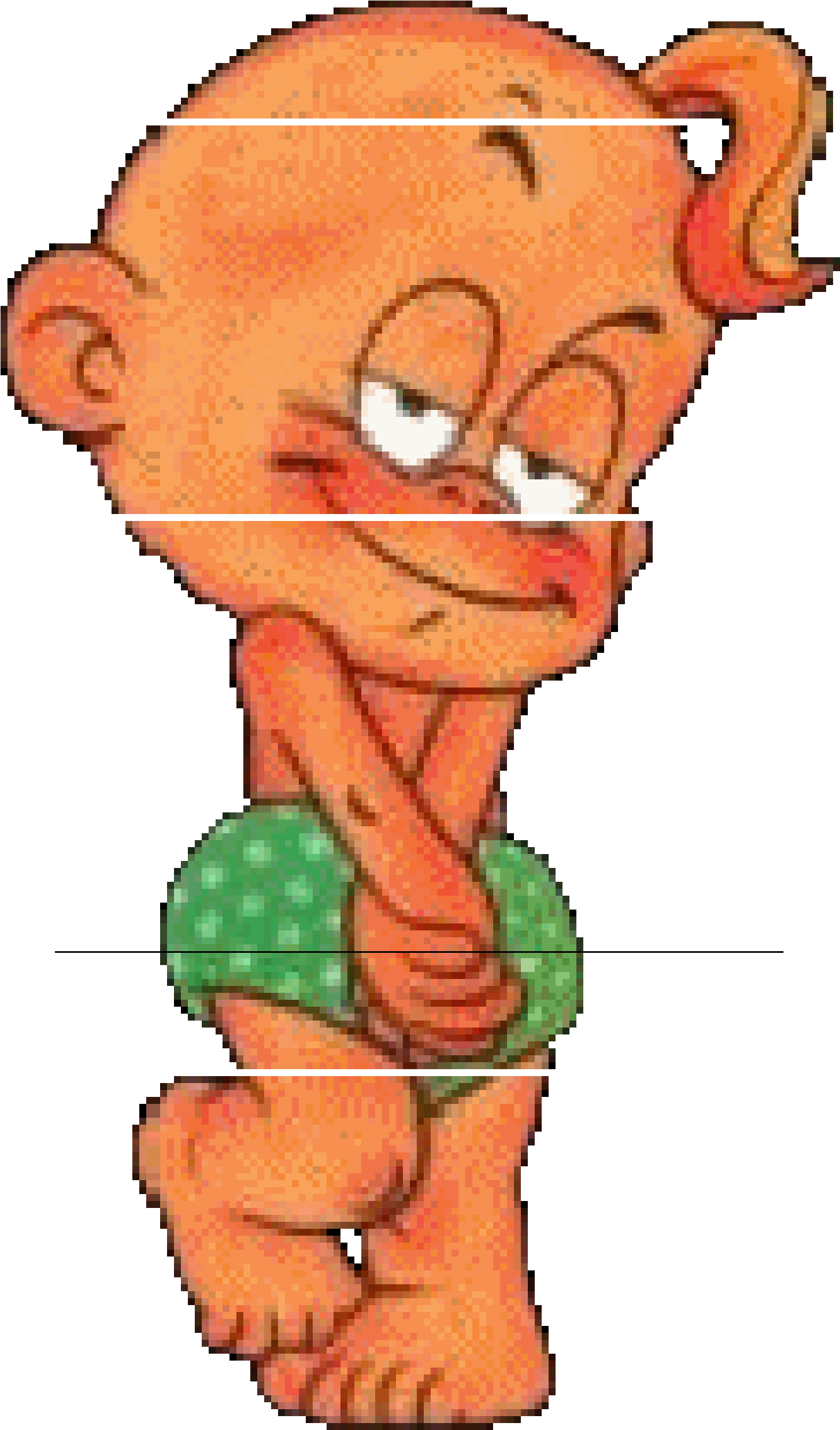 Как правило, застенчивость, как характеристика поведения, начинает складываться в дошкольном возрасте. С течением времени её проявления становятся более устойчивыми и распространяются на всю коммуникативную сферу человека.           Быть застенчивым - значит бояться общения. На сегодняшний день в психологии распространена точка зрения, что застенчивость формируется в результате негативных переживаний, которые возникают у ребёнка в процессе общения и постепенно закрепляются в сознании. Основные затруднения в общении застенчивого ребенка с другими людьми лежат в сфере его отношения к самому себе и отношения к нему других людей. Традиционно считается, что у застенчивых детей снижена самооценка, что они плохо думают о себе. Однако исследования показали, что это не совсем так. Как правило, застенчивый ребенок считает себя очень хорошим, то есть, отношение к себе как к личности у него самое положительное. Проблема заключается в другом. Он часто сомневается в положительном отношении к себе других людей, особенно незнакомых. В общении с близкими людьми характер отношения взрослых ясен для ребенка, а в общении с посторонними – нет, поэтому в общении с ними застенчивость проявляется ярче всего. С возрастом у застенчивых детей наблюдается тенденция к разрыву в оценке себя самими и другими людьми. Они продолжают высоко оценивать себя со своей точки зрения, но все ниже – с точки зрения взрослых. Сомнение в положительном отношении к себе других людей вносит дисгармонию в самоощущение ребенка, заставляет его мучиться сомнениями относительно ценности своего «Я». Все, что делает такой малыш, проверяется им через отношение других. Чрезмерная тревога о своем “Я” часто заслоняет содержание его деятельности. Он сосредоточен не столько на том, что делает, сколько на том, как его оценят взрослые. Признание и уважение всегда выступают для него в качестве главных, заслоняя и познавательные и деловые интересы, что препятствует реализации своих подчас очень хороших способностей и адекватному общению с другими. Но в ситуациях, когда ребенок "забывает о себе", он становится таким же открытым и общительным, как и его незастенчивые ровесники.Застенчивые дети ведут себя, как правило, тихо и спокойно. Они всегда послушны, исполнительны, редко делают что-либо недозволенное, не проявляют инициативу. В играх и других видах деятельности занимают, как правило, второстепенные роли, либо вообще не принимают участие, сидят тихо и занимаются каким-либо своим делом. Дети испытывают страх любых публичных выступлений, даже если это всего-навсего необходимость отвечать на вопросы знакомого педагога или воспитателя на занятиях. Они редко выступают на праздниках, при выступлении часто теряются, забывают слова, стремятся быть незаметными в группе сверстников. Как правило, проявляют скованность в новой ситуации. В контакте со взрослыми стараются избегать встречаться с собеседником глазами. Застенчивые дети постоянно ориентированы на оценку своих действий. Внешне  кажется, что  такие дети уравновешенны, спокойны, но это не так. Все переживания, негативные эмоции остаются внутри и могут  стать причиной серьезных заболеваний. Помочь ребёнку преодолеть застенчивость, сформировать у него желание общаться - задача вполне выполнимая. Чем раньше начнём преодолевать застенчивость, тем лучше. С возрастом  ребёнок непроизвольно фиксирует внимание на своей застенчивости и особенностях своего характера, у него формируется стереотип застенчивого поведения, оно закрепляется и тяжело корректируется.  В работе с застенчивыми детьми   важна тактичность, терпение. Застенчивому ребенку необходимо помочь развить все его внутренние потенциалы, чтобы в дальнейшем он чувствовал себя полноценным членом общества.Рекомендации для родителей по предупреждению и преодолению застенчивости у детей дошкольного возрастаПринимайте ребенка таким, какой он есть на самом деле со всеми его «плюсами» и «минусами», со всеми особенностями личности.Не сравнивайте ребенка с другими детьми и не акцентируйте внимание на неудачах. Наоборот, старайтесь подмечать все его малейшие достижения и хвалить за успехи. Главная ваша задача – верить в ребенка так сильно и убедительно, чтобы малыш поверил вам и «заразился» вашей верой. Тогда он станет уверенным в себе человеком. Ведь известно: добиться чего-то в жизни, можно только веря в свои силы.Не торопите ребенка, давайте ему время привыкнуть к новому. Застенчивому, робкому ребенку требуется определенное время, чтобы познакомится, приглядеться, понять законы, которые действуют в новой ситуации, будь то компания сверстников, новый воспитатель, новая квартира. Если ребенку предстоит поступление в школу, то желательно побывать в помещении школы и в том кабинете, где будут проходить занятия, познакомится с учителем. Только убедившись, что ему там ничего не угрожает, он сможет успокоиться. Не заставляйте ребенка «быть смелым». Ваши увещевания и нотации не принесут результата. Тревоги малыша иррациональны по своей природе, ведь сам ребенок лет до семи живет в мире чувств и образов, а не здравого смысла. Говорить словами «здесь нет ничего страшного» бессмысленно. Нужно дать ребенку почувствовать себя в безопасности. А что лучше прогоняет страх, чем мамина ласка, мамина близость? Нельзя кричать ни на детей, ни в присутствии детей!Просьба, обращённая к застенчивому ребёнку, должна содержать конкретные задания. Важно, чтобы она была высказана спокойным, мягким голосом, содержала обращение по имени и сопровождалась ласковым прикосновением. В общении с застенчивыми детьми необходимо исключить громкие резкие интонации, обращения в виде приказов, унизительные или критические высказывания. Главное – это тактичность и терпение.Полезно завести четвероногого друга, гуляя с которым ребенок может познакомиться с новыми людьми, такими же хозяевами животного.При контакте с застенчивым ребенком важно использовать невербальные средства общения, жесты открытости и доверия, установить контакт глаз.Обязательно хвалите ребенка, когда он работает над собой, чтобы преодолеть свой внутренний барьер.Рекомендации для родителей по организации общения застенчивых  детей дошкольного возрастаНе стоит постоянно беспокоиться за ребёнка, стремиться полностью оберегать его, нужно создать условия для развития самостоятельности и веры в себя. Дайте ребенку определённую меру свободы действий. Но не менее важно не бросать его наедине с трудностями, к которым он пока не готов.  Постоянно укрепляйте в ребёнке уверенность в своих силах. Расширяйте круг общения своего ребёнка, чаще приглашайте к себе друзей ребёнка, берите малыша в гости к знакомым, расширяйте маршрут прогулок, учите ребёнка спокойно относиться к новым, незнакомым местам.Привлекайте ребёнка к выполнению разнообразных поручений, связанных с общением. Поощряйте контакты застенчивого ребёнка с «чужими взрослыми»: попросите его купить хлеба или спросить в библиотеке книгу. При этом старайтесь находиться рядом с малышом, чтобы он чувствовал себя уверенно и спокойно.4.   Научите ребенка начинать и заканчивать разговор. Составьте вместе с ребенком перечень фраз, которыми легко начинать разговор с разными группами людей, например, что он мог бы сказать знакомому человеку; взрослому, с которым он раньше не встречался; приятелю, с которым он не виделся некоторое время; ребенку, с которым он хотел бы поиграть на площадке. Затем, меняясь ролями, репетируйте беседу до тех пор, пока ребенок не станет свободно и самостоятельно пользоваться этими фразами. Подсказка: тренировка разговорных навыков по телефону с доброжелательным собеседником не так страшна для застенчивых детей, как беседа лицом к лицу.5.  Отрабатывайте поведение в разных социальных ситуациях. Подготавливайте ребенка к предстоящему событию – рассказывайте о предстоящей встрече гостей и подготовке к празднику. Затем помогите ему потренироваться, как поздороваться с гостями, как вести себя за столом, о чем говорить и даже как элегантно попрощаться.Поддерживайте ребёнка, подчёркивайте его успехи в делах, а также рассказывайте ребёнку о том, как много нового и интересного можно узнать, общаясь и играя с другими детьми и взрослыми.